МЕДИЦИНСКА ШКОЛА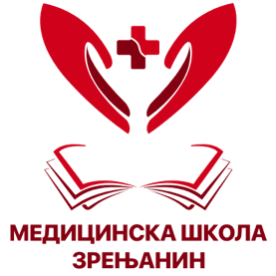 Зрењанин, Новосадска 2Ателефон/факс: 023/561-413е-mail: medicinskaskolazr@gmail.comРаспоред часова за школску 2019/2020 годинуОдељење: IV1Одељенски старешина: Магдалена ЕремићНапомене:/ПонедељакУторакСредаЧетвртакПетак0./0./0./0./0./1./1. Болница1. Педијатрија1. Болница1. Грађанско васпитање/Верска настава2. Енглески језик2. Болница2. Педијатрија2. Болница2. Математика3. Енглески језик3. Болница3. Хирургија3. Болница3. Српски језик и књижевност4. Српски језик и књижевност4. Болница4. Хирургија4. Болница4. Психијатрија5. Здравствена нега5. Српски језик и књижевност5. Предузетништво5. Физичко васпитање5. Физичко васпитање6. Математика6. Биологија6. Предузетништво6. Интерна медицина6. 7. Интерна медицина7. Биологија7.Ч.О.С.7. Дерматологија7. 8./8./8./8. Дерматологија8.